KEMENTERIAN AGAMA REPUBLIK INDONESIA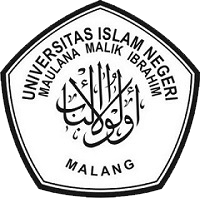 UNIVERSITAS ISLAM NEGERI MAULANA MALIK IBRAHIM MALANGPUSAT MA’HAD AL-JAMI’AHJl. Gajayana no 50 Dinoyo Malang Telp. (0341) 565418, 551354, Fax. (0341) 565418,Web: http://msaa.uin-malang.ac.id Email: msaa@uin-malang.ac.idPENGUMUMANNomor : B- 110/MJ/KP.01.14/02/2020Tentang :Rekrutment Santri Program Ma’had Al-Jami’ah Al-Ali tahun ajaran 2020-2021Diumumkan bahwa Pusat Ma’had Al-Jamiah UIN Maulana Malik Ibrahim Malang membuka pendaftaran calon santri Progam Ma’had Al-Jami’ah Al-Ali periode 2020-2021 dengan ketentuan sebagai berikut : A.  Persyaratan Administrasi 1. Pas foto resmi ber-almamater UIN Maulana Malik Ibrahim Malang, ukuran 4 x 6 cm sebanyak 3 lembar dengan background warna hitam putih,2. Biodata Diri bisa diambil dikantor Idaroh Ma’had atau download di Website Pusat Ma’had Al-Jami’ah,3. Fotokopi Kartu Tanda Mahasiswa 2 lembar,4.  Menyerahkan surat pernyataan ditulis tangan dan bermaterai 6.000-, yang berisi:     a. Berjanji bersedia menjalankan tugas dan kewajiban sebagai santri Ma’had al-Jami’ah al-Ali UIN Maulana Malik Ibrahim Malang,b. Bersedia menjaga dan menjunjung tinggi nama baik Pusat Ma’had Al-Jami’ah Al-Ali UIN Maulana Malik Ibrahim Malang,c. Tidak sedang menjalin hubungan pernikahan, serta sanggup tinggal di Ma’had (tidak kos atau kontrak),d. Tidak menjadikan Ma’had sebagai ajang politik atau basis pengkaderan/perekrutan anggota OMIK, OMEK, ORMAS dan PARPOL, e. Bersedia dikenai sanksi apabila melanggar ketentuan Ma’had melalui keputusan Dewan Pengasuh Ma’had Al-Jami’ah Al-Ali.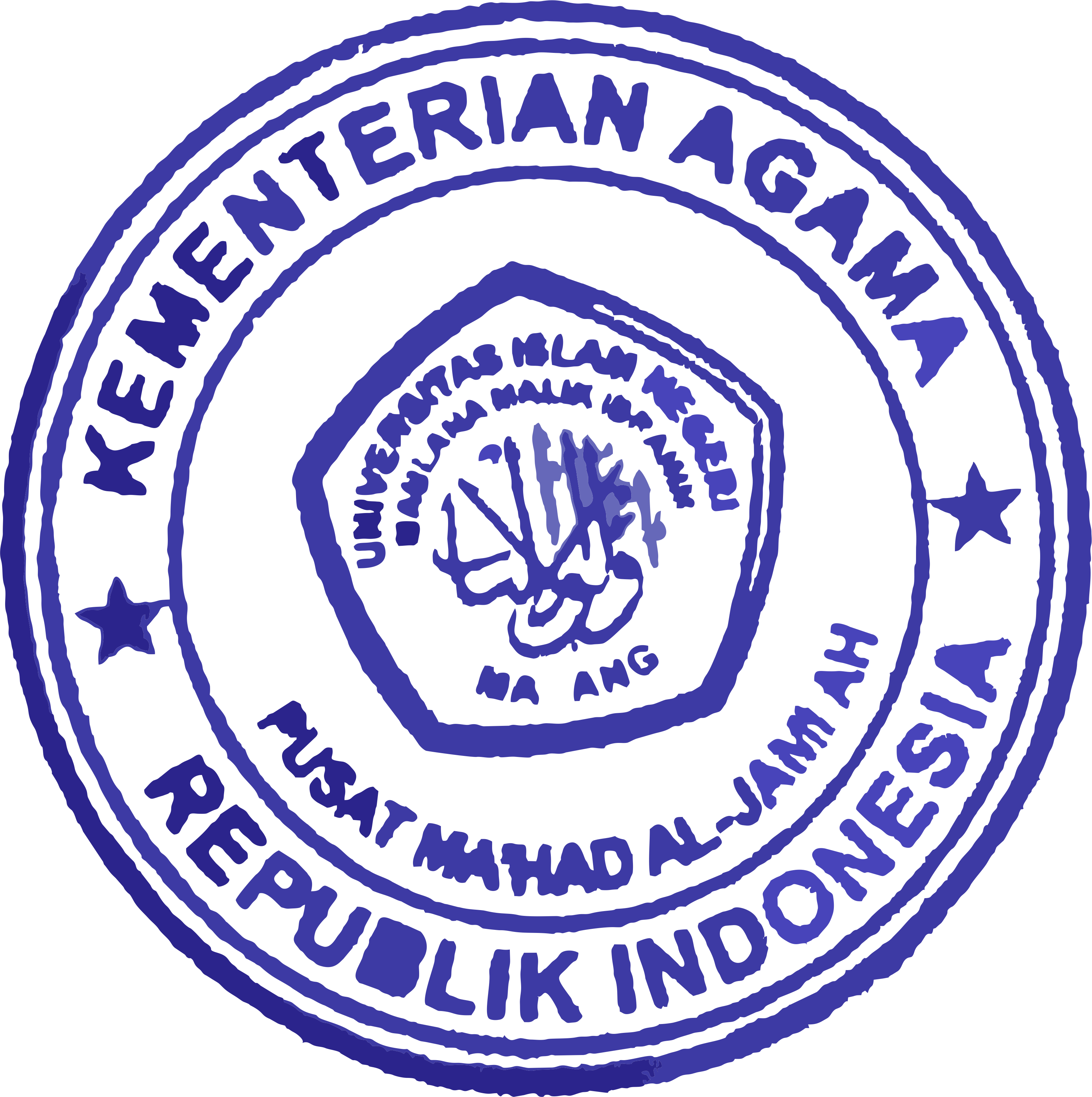 Kepala Pusat Ma’had Al-Jami’ah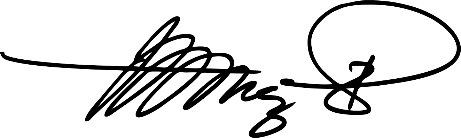     Dr. H. Akhmad Muzakki, MA